P O R T A R I A   N.º 02/2017CASSIANO SINISGALLI, Secretário de Esporte, Cultura, Turismo, Lazer e Juventude, da Prefeitura de Tatuí, no uso de suas atribuições delegadas pela Exma. Prefeita Municipal de Tatuí MARIA JOSE P. VIEIRA DE CAMARGO, Considerando, que dia 08 de maio é considerado o dia do artista plástico, Considerando, que a data serve para homenagear e celebrar uma das manifestações artísticas mais antigas da humanidade,Considerando, os artistas plásticos não são apenas reconhecidos por suas pinturas, mas também por fazer esculturas e demais instalações artísticas,E por fim, considerando, a importância de valorizar os artistas plásticos de Tatuí.  D E T E R M I N A:Regulamento para Exposição em Homenagem ao Artista Plástico de Tatuí1. A EXPOSIÇÃO EM HOMENAGEM AO ARTISTA PLÁSTICO DE TATUÍ, promovida pela Prefeitura de Tatuí, através da ação cultural da Secretaria Municipal de Esporte, Cultura, Turismo, Lazer e Juventude, tem como objetivo estimular e reconhecer a criatividade na produção artística. 2. A abertura da EXPOSIÇÃO EM HOMENAGEM AO ARTISTA PLÁSTICO DE TATUÍ acontece terça-feira, dia 25 de maio de 2017, às 19 horas, na Sala de Exposições do Centro Cultural de Tatuí localizada na Praça Martinho Guedes, 12. A mostra ficará aberta ao público no período de 26 de maio a 25 de junho de 2017, de segunda a sexta das 9h às 21h e aos sábados, domingos e feriados, das 17h às 21h, reunindo obras de desenhistas, pintores e escultores de todas as tendências.3. Uma Comissão Organizadora será constituída para deliberar sobre a funcionabilidade deste regulamento e da Exposição.  INSCRIÇÕES 1. As inscrições, GRATUITAS, ocorrem no período de 02 a 12 de maio de 2017, de segunda a sexta, no horário das 10h às 16h00. As obras de arte deverão ser entregues no Centro Cultural, pelo artista ou por representante por ele designado, mediante o preenchimento da ficha de inscrição obtida através dos e-mails: cultura@tatui.sp.gov.br, ou diretamente na Administração do Centro Cultural, na praça Martinho Guedes, 12, Bairro Centro, Tatuí/SP, CEP: 18270-300, telefone: (15) 3259-3993. 2. O artista deverá realizar o preenchimento da Ficha de Inscrição, anexo I e o artista poderá inscrever no máximo 02 (duas) obras que deverão ser originais e inéditas. 3. Os desenhos deverão ser protegidos por vidro ou acrílico e as obras deverão estar PRONTAS PARA EXPOSIÇÃO (emolduradas, com pitões, ganchos, etc), obedecendo o formato de até 1,00m x 1,00m, no máximo. 4. As obras deverão ser identificadas com etiquetas (vide ficha de inscrição) e, se destinadas à venda, o preço também deverá constar no anexo 2. 5. Fica deliberado que devido ao Espaço de Exposições do Centro Cultural serão aceitos as 10 (dez) primeiras inscrições artistas plásticos para compor a Exposição. Ao atingir esse limite, as inscrições adicionais ficam na lista de suplência. 6. A entrega, o transporte e a retirada das obras, bem como a responsabilidade por danos ou extravios que possam sofrer em trânsito, ficam sob a responsabilidade do artista ou seu representante. Os artistas são responsáveis pela retirada das obras, após o período da Exposição. 7. Durante o evento serão tomadas todas as medidas para resguardar a integridade física das obras expostas. Entretanto, a Comissão Organizadora não responde por quaisquer danos ou prejuízos que venham a ocorrer. 8. Ao assinar a ficha de inscrição, o artista declara aceitar todas as normas estabelecidas neste regulamento, portanto, não será aceita ficha de inscrição sem a respectiva assinatura. 9. Os artistas selecionados receberão certificados de participação, entregues na abertura da Exposição. CRONOGRAMAPeríodo de Inscrições02 a 12 de maio de 2017Entrega das obrasDe 16 a 19 de maio de 2017Abertura da Exposição25 de maio de 2017 às 19hTérmino da Exposição25 de junho de 2017Retirada das obras 27 a 30 de junho de 2017Tatuí, 10 de abril de 2017.Cassiano SinisgalliSecretário Municipal de Esporte, Cultura, Turismo, Lazer e JuventudeMaria José P Vieira de CamargoPrefeita de TatuíFICHA DE INSCRIÇÃO – ANEXO IEXPOSIÇÃO EM HOMENAGEM AO ARTISTA PLÁSTICO                                                                                                     N° de inscrição: Nome artístico: _______________________________________________________________Nome completo:_________________________________________________________________Data de nascimento: _____/______/______Endereço (residencial): ______________________________________n.º  __________________Bairro:___________________________ Cidade:________________________ UF: ___________CEP: __________-______  Tel.: (          )___________________Fax:(          )_________________E-mail: ____________________________RG: ______________________________         CPF: ____________________________DECLARAÇÃODeclaro para os devidos fins que estou ciente deste Regulamento e de que a não retirada das obras nos prazos estabelecidos no cronograma acarretará na perda dos meus direitos sobre elas.______________________, ________/_______ / _____                                                                                  (local)                                     (data)_________________________________________(assinatura do artista)Informações:Tel.: (15) 3259-3993cultura@tatui.sp.gov.brFICHA DE IDENTIFICAÇÃO DA OBRA – ANEXO IIEXPOSIÇÃO EM HOMENAGEM AO ARTISTA PLÁSTICO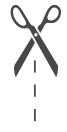 AB1. Nome do artista1. Nome do artista2. Título da obra2. Título da obra3. Ano de Execução da Obra3. Ano de Execução da Obra 4. Dimensões A x L x P4. Dimensões A x L x P5. Categoria5. Categoria6. Materiais Empregados6. Materiais Empregados